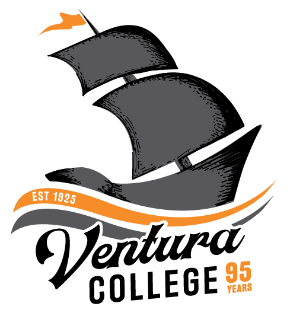 FOR IMMEDIATE RELEASEContact: 	Jennifer Kalfsbeek-Goetz, Ph.D.Vice President of Academic Affairs									jkgoetz@vcccd.edu805-289-6380Affordable Online Degree for Transfer Program Becomes a Ventura College Hallmark College’s faculty trained in online teaching methods(VENTURA, Calif.) November 18, 2020—Ventura College is on the forefront of providing students in California access to education with its fully online associate degree for transfer (ADT) program. Though California community colleges have transitioned to online learning due to COVID-19 stay-at-home orders, Ventura College offers approximately 35 programs fully online. The college also provides Promise program grants ($0 tuition) to qualified online students and 30 percent of classes have zero textbook costs.To facilitate student success with online learning, Ventura College has certified its faculty to teach effectively online so all students have access to engaging online classes. In addition, all student services are available online, including tutoring, financial aid and academic counseling.Ventura College serves as the flagship campus for the online programs within the VCCCD. Students can choose high-demand majors in Business Administration, Early Childhood Education, Sociology and Psychology, among others. Students can also obtain degrees in specialized fields of study, including Chicano Studies, Social Media and Marketing, and Agricultural Business.Ventura College has developed exceptional science labs for the online environment in Anatomy, Biology, Chemistry, Geology, Physics and Astronomy to further enhance students’ learning experiences. Students throughout the state and beyond seek out VC’s virtual labs, even as students are primarily online.“One of the most exciting aspects of the online associate degree for transfer program is that people who didn’t think college was an option can now pursue their degrees in a very affordable way that takes into account work, school and life balance,” said Dr. Jennifer Kalfsbeek-Goetz, Vice President of Academic Affairs at Ventura College. Students throughout the state can begin their fully online programs this spring semester, which starts Jan. 11, 2021. VC also offers classes starting in February and March to help accommodate students’ schedules.After completing an online ADT degree, students can continue their education through online, hybrid or traditional university degree programs at several California State Universities, as well as University of California and private university campuses.Students in the online program pay in-state tuition rates as California residents – just $46 a unit! They are also eligible for financial aid and the Promise grant, which covers enrollment fees for first-time, full-time students.“An online community college degree is an affordable option that makes sense for working adults. It is for adult learners who want to expand their skills to advance their careers or who weren’t able to attend earlier in life. Because of the program’s flexibility, it’s also an excellent option for adults who have work and family commitments,” said Chancellor Greg Gillespie.“It is rewarding to know that we can provide these opportunities for students of all ages, backgrounds and learning styles, no matter where they live in the state,” added Board Chair Bernardo M. Perez.For more information on Ventura College’s online ADT program, contact the Office of Academic Affairs and Student Learning at vcacademicaffairs@vcccd.edu or 805-289-6000, or visit VenturaCollege.edu/onlinedegrees.About Ventura College Ventura College, the first institution of higher education in Ventura County, serves as the flagship campus in the Ventura County Community College District. Ventura College has provided quality education to the community for nearly 95 years. A designated Hispanic Serving Institution, the college enrolls over 13,000 students each semester at two campuses. VC offers over 70 disciplines of study in STEM fields, business, the arts, education, social/behavioral sciences, liberal arts and the health sciences. Named one of the nation’s top 150 community colleges by the Aspen Institute College Excellence Program, it is the largest provider of workforce participants in the county in manufacturing, automotive technology and nursing. VC’s main campus is in the Ventura foothills, minutes from the beach; the east campus is in Santa Paula, serving the Santa Clara River Valley community. To learn more, visit VenturaCollege.edu and Facebook, Instagram, LinkedIn and Twitter.